«О назначении схода граждан в населенном пункте Алга Узякского сельского поселения Тюлячинского муниципального района по вопросу введения и использования средств самообложения граждан в 2021году»В соответствии со ст. 25.1, 56 Федерального закона от 06.10.2003 № 131-ФЗ «Об общих принципах организации местного самоуправления в Российской Федерации», ст. 35 Закона Республики Татарстан от 28.07.2004 № 45-ЗРТ «О местном самоуправлении в Республике Татарстан», ст. 22 Устава Узякского сельского поселения Тюлячинского муниципального района, глава муниципального образования «Узякское сельское поселение» Тюлячинского муниципального районРеспублики Татарстан                                                 ПОСТАНОВИЛ:      1.Назначить на 11 часов 00 минут 21 ноября 2020 года в здании АлгинскогоФАПа расположенного по адресу: Республика Татарстан, Тюлячинский район, д. Алга, ул.Мрясова, дом 6 сход граждан по вопросу введения самообложения граждан на 2021год в населенном пункте АлгаУзякского сельского поселения Тюлячинского муниципального района.       2. Утвердить вопрос, выносимый на сход граждан: «Согласны ли вы на введение самообложения граждан в 2021 году в сумме 500 рублей с каждого совершеннолетнего жителя, зарегистрированного по месту жительства на территории населенного пункта Алга Узякского сельского поселения Тюлячинского муниципального района, за исключением граждан, достигших 90 лет и   направлением полученных средств на решение вопросов местного значения по выполнению следующих работ:- приобретение щита для объявления;-изготовление и установка указателей с наименованиями улиц, номеров домов на государственных языках Республики Татарстан (оплата работ по договору);-  обкос территории в летнее время (приобретение ГСМ, оплата работ и услуг по договору); -приобретение контейнеров для ТКО?»«ЗА»                                                      «ПРОТИВ».        3.Обнародовать настоящее постановление путем размещения на информационных стендах Узякского сельского поселения, опубликовать на официальном сайте Тюлячинского муниципального района (http://tulachi. tatarstan.ru).       4. Настоящее постановление вступает в силу согласно действующему законодательству.                                                                                                         В.Н.КотниковРЕСПУБЛИКА ТАТАРСТАНГЛАВА УЗЯКСКОГО СЕЛЬСКОГО ПОСЕЛЕНИЯ ТЮЛЯЧИНСКОГОМУНИЦИПАЛЬНОГО РАЙОНАХазиева ул., д. 8, п. Узяк, 422092тел. (факс): (84360) 5-22-17,E-mail: Uzk.Tul@tatar.ru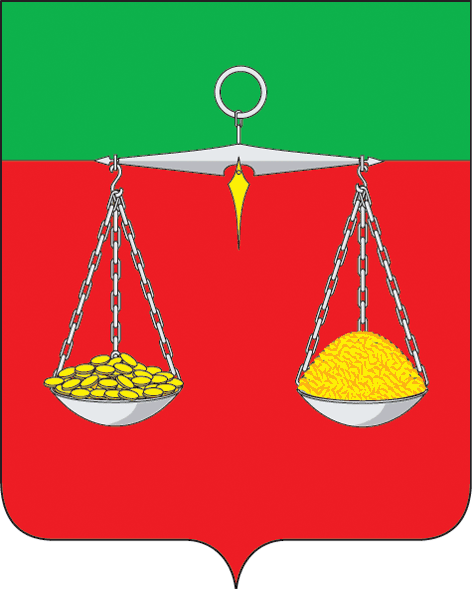 ТАТАРСТАН РЕСПУБЛИКАСЫТЕЛӘЧЕ МУНИЦИПАЛЬ РАЙОНЫ ҮЗӘК АВЫЛ ҖИРЛЕГЕБАШЛЫГЫХәҗиев ур., 8 нчы йорт, Үзәк бистәсе, 422092тел. (факс): (84360) 5-22-17, E-mail: Uzk.Tul@tatar.ruОКПО 04311889  ОГРН 1021607154876  ИНН/КПП 1619000431/161901001ОКПО 04311889  ОГРН 1021607154876  ИНН/КПП 1619000431/161901001ОКПО 04311889  ОГРН 1021607154876  ИНН/КПП 1619000431/161901001                                                         БОЕРЫК                  «____»_____________ 2013 г.